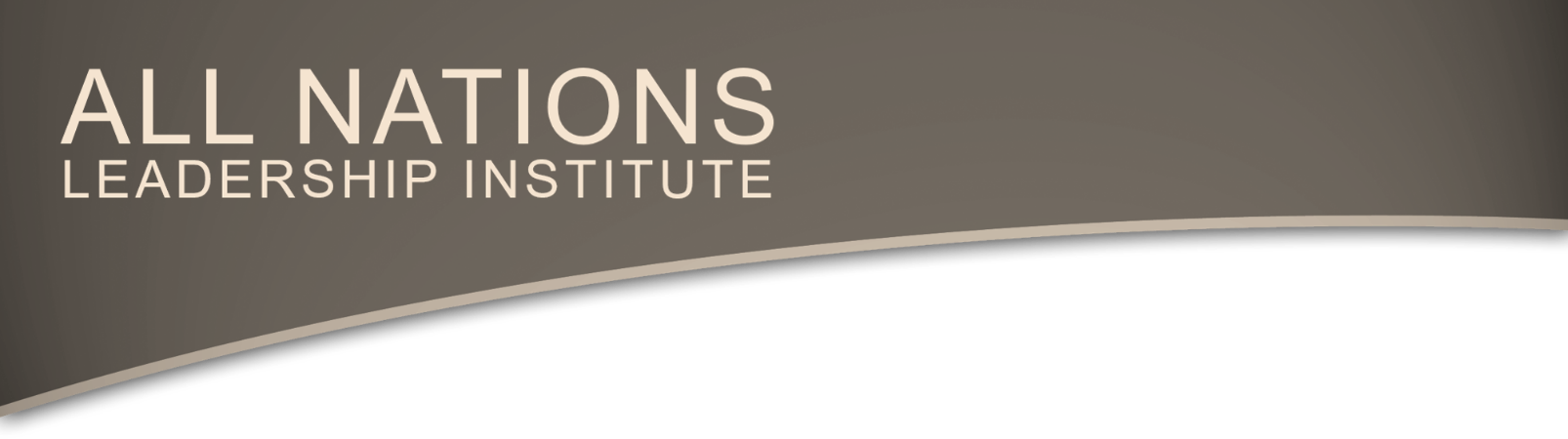 Endued--Session Four (The Promise)Activity OneWhat is the promise? Read your assigned passage with the question as your focus. What does this passage tell you about what is the promise? Make sure you find the meaning of the key words through the BLB.org and surrounding text. Incorporate the key phrases into the response.Activity TwoWho gives the promise? Read your assigned passage with the question as your focus. What does this passage tell you about who gives the promise? Make sure you find the meaning of the key words through the BLB.org and surrounding text. Incorporate the key phrases into the response.Activity ThreeQuestion 3: Who gets the promise?Read your assigned passage with the question as your focus. What does this passage tell you about who gets the promise? Make sure you find the meaning of the key words through the BLB.org and surrounding text. Incorporate the key phrases into the response.VerseKey WordsResponse2 Cor 1:20  SAMPLEFor all the promises of God in him are yea, and in him Amen, unto the glory of God by us.promises (covenants which was united in the promise (of salvation through the Messiah) (Thayer, p.227yea (assuredly, even so)amen (yea, so it is)in Him (Jesus Christ; cf.1:19)The promise isThe promise is of salvation— through and in Jesus Christ (v. 20) since He has all authority (Matt 28:19a). All God’s promises find fulfillment in Christ.Assured and affirmed. Yea and amen emphasize certainty without alteration of God’s promises for the Jew and Gentile. (21). 2 Pet 1:44Whereby are given unto us exceeding great and precious promises: that by these ye might be partakers of the divine nature, having escaped the corruption that is in the world through lust.The promise isEph 3:6That the Gentiles should be fellowheirs, and of the same body, and partakers of his promise in Christ by the gospel:The promise isActs 11:12-1812 And the Spirit bade me go with them, nothing doubting. Moreover these six brethren accompanied me, and we entered into the man's house:13 And he shewed us how he had seen an angel in his house, which stood and said unto him, Send men to Joppa, and call for Simon, whose surname is Peter; 14 Who shall tell thee words, whereby thou and all thy house shall be saved.15 And as I began to speak, the Holy Ghost fell on them, as on us at the beginning.16 Then remembered I the word of the Lord, how that he said, John indeed baptized with water; but ye shall be baptized with the Holy Ghost.17 Forasmuch then as God gave them the like gift as he did unto us, who believed on the Lord Jesus Christ; what was I, that I could withstand God?18 When they heard these things, they held their peace, and glorified God, saying, Then hath God also to the Gentiles granted repentance unto life.The promise isActs 2:16-1816 But this is that which was spoken by the prophet Joel;17 And it shall come to pass in the last days, saith God, I will pour out of my Spirit upon all flesh: and your sons and your daughters shall prophesy, and your young men shall see visions, and your old men shall dream dreams:18 And on my servants and on my handmaidens I will pour out in those days of my Spirit; and they shall prophesy:The promise isRom 8:32He that spared not his own Son, but delivered him up for us all, how shall he not with him also freely give us all things?The promise isGal 4:4-74 But when the fulness of the time was come, God sent forth his Son, made of a woman, made under the law,5 To redeem them that were under the law, that we might receive the adoption of sons.6 And because ye are sons, God hath sent forth the Spirit of his Son into your hearts, crying, Abba, Father.7 Wherefore thou art no more a servant, but a son; and if a son, then an heir of God through Christ.The promise isRom 8:15  15 For you did not receive the spirit of bondage again to fear, but you received the Spirit of adoption by whom we cry out, “Abba,[a] Father.”The promise isVerseKey WordsResponseLuke 24:49And, behold, I send the promise of my Father upon you: but tarry ye in the city of Jerusalem, until ye be endued with power from on high.The promise is given byActs 2:33Therefore being by the right hand of God exalted, and having received of the Father the promise of the Holy Ghost, he hath shed forth this, which ye now see and hear.The promise is given byMark 1:8 I indeed have baptized you with water: but he shall baptize you with the Holy Ghost.The promise is given byLuke 3:16John answered, saying unto them all, I indeed baptize you with water; but one mightier than I cometh, the latchet of whose shoes I am not worthy to unloose: he shall baptize you with the Holy Ghost and with fire:The promise is given byJohn 1:33And I knew him not: but he that sent me to baptize with water, the same said unto me, Upon whom thou shalt see the Spirit descending, and remaining on him, the same is he which baptizeth with the Holy Ghost.The promise is given byJohn 14:26And I knew him not: but he that sent me to baptize with water, the same said unto me, Upon whom thou shalt see the Spirit descending, and remaining on him, the same is he which baptizeth with the Holy Ghost.The promise is given byActs 5:32And we are his witnesses of these things; and so is also the Holy Ghost, whom God hath given to them that obey him.The promise is given byActs 15:8And God, which knoweth the hearts, bare them witness, giving them the Holy Ghost, even as he did unto us;The promise is given byVerseKey Word/PhraseResponseActs 2:39For the promise is unto you, and to your children, and to all that are afar off, even as many as the Lord our God shall call.The promise is given toJoel 2:27-32And ye shall know that I am in the midst of Israel, and that I am the Lord your God, and none else: and my people shall never be ashamed.28 And it shall come to pass afterward, that I will pour out my spirit upon all flesh; and your sons and your daughters shall prophesy, your old men shall dream dreams, your young men shall see visions:29 And also upon the servants and upon the handmaids in those days will I pour out my spirit.30 And I will shew wonders in the heavens and in the earth, blood, and fire, and pillars of smoke.31 The sun shall be turned into darkness, and the moon into blood, before the great and terrible day of the Lord come.32 And it shall come to pass, that whosoever shall call on the name of the Lord shall be delivered: for in mount Zion and in Jerusalem shall be deliverance, as the Lord hath said, and in the remnant whom the Lord shall call.The promise is given to